Publicado en Barcelona el 22/09/2021 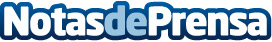 Akiles se convierte en la primera startup en colaborar con Fundación AsprimaLa Asociación de Promotores Inmobiliarios de Madrid reúne a más de 130 empresas asociadas y a cerca de 20 compañías en su Fundación, donde se ha incorporado Akiles, la empresa que proporciona soluciones tecnológicas para acceder a los espacios sin necesidad de llaves ni tarjetasDatos de contacto:Agencia de comunicación de Akiles673 41 87 68Nota de prensa publicada en: https://www.notasdeprensa.es/akiles-se-convierte-en-la-primera-startup-en Categorias: Inmobiliaria Madrid Cataluña Emprendedores Innovación Tecnológica Construcción y Materiales http://www.notasdeprensa.es